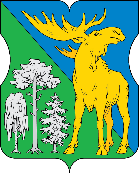 СОВЕТ ДЕПУТАТОВМУНИЦИПАЛЬНОГО ОКРУГА ЛОСИНООСТРОВСКИЙРЕШЕНИЕ 19 декабря 2023 г.    №   17/7-СД  _О внесении изменений в решение Совета депутатов муниципального округа Лосиноостровский от            20 декабря 2022 года № 7/1-СДВ соответствии с Бюджетным кодексом Российской Федерации, Законом города Москвы от 02 ноября 2022 года № 30 «О бюджете города Москвы на 2023 год и плановый период 2024 и 2025 годов», Положением о бюджетном процессе в муниципальном округе Лосиноостровский, утвержденным решением Совета депутатов муниципального округа Лосиноостровский от 21 апреля 2021 года № 5/5-СД, Совет депутатов муниципального округа Лосиноостровский решил:1. Внести изменения в решение Совета депутатов муниципального округа Лосиноостровский от 20 декабря 2022 года № 7/1-СД «О бюджете муниципального округа Лосиноостровский на 2023 год и плановый период 2024 и 2025 годов»:      1.1. приложение 3 к решению изложить в редакции согласно приложению 1 к настоящему решению;      1.2. приложение 5 к решению изложить в редакции согласно приложению 2 к настоящему решению.       2. Опубликовать настоящее решение в бюллетене «Московский муниципальный вестник» и сетевом издании «Московский муниципальный вестник», разместить на официальном сайте муниципального округа Лосиноостровский в информационно-телекоммуникационной сети Интернет.      3. Контроль за выполнением настоящего решения возложить на главу муниципального округа Лосиноостровский Федорову А.А.Глава муниципального округа Лосиноостровский		               		           	А.А. Федорова  Приложение 1                                                                                                  к решению Совета депутатов                                                                                                   муниципального округа Лосиноостровский                                                                                                                                                                                                                     от 19 декабря 2023 г. № 17/7-СД                                                                                                                                                                                             Приложение 3                                                                                                  к решению Совета депутатов                                                                                                   муниципального округа Лосиноостровский                                                                                                                                                                                                                     от 20 декабря 2022 г. № 7/1-СДВедомственная структура расходов бюджета муниципального округа Лосиноостровский на 2023 год                                                                                                                                                                                                                                                           Приложение 2                                                                                                  к решению Совета депутатов                                                                                                   муниципального округа Лосиноостровский                                                                                                                                                                                                                     от 19 декабря 2023 г. № 17/7-СД                                                                                                                                                                                                   Приложение 5                                                                                                  к решению Совета депутатов                                                                                                   муниципального округа Лосиноостровский                                                                                                                                                                                                                     от 20 декабря 2022 г. № 7/1-СДРаспределение бюджетных ассигнований по разделам, подразделам, целевым статьям, группам видов расходов классификации расходов бюджета муниципального округа Лосиноостровский на 2023 год                                                                                                                                                                                                                                                                                  НаименованиеРз/ПРЦСВРСумма (тыс. рублей)12345администрация муниципального округа Лосиноостровский (код ведомства 900)ОБЩЕГОСУДАРСТВЕННЫЕ ВОПРОСЫ01 0023 126,3Функционирование высшего должностного лица субъекта российской Федерации и муниципального образования01 024 263,6Глава муниципального округа01 0231А 0100100 4 170,4Расходы на выплаты персоналу в целях обеспечения выполнения функций государственными (муниципальными) органами, казенными учреждениями, органами управления государственными внебюджетными фондами01 0231А 01001001004 108,20Расходы на выплаты персоналу государственных (муниципальных) органов01 0231А 01001001204 108,20Закупка товаров, работ и услуг для государственных (муниципальных) нужд01 0231А 010010020062,2Иные закупки товаров, работ и услуг для обеспечения государственных (муниципальных) нужд01 0231А 010010024062,2Прочие расходы в сфере здравоохранения01 0235Г 010110093,212345Расходы на выплаты персоналу в целях обеспечения выполнения функций государственными (муниципальными) органами, органами управления государственными внебюджетными фондами01 0235Г 010110010093,2Расходы на выплаты персоналу государственных (муниципальных) органов01 0235Г 010110012093,2Функционирование законодательных (представительных) органов государственной власти и представительных органов муниципальных образований01 032 796,4Депутаты Совета депутатов муниципального округа01 0331А 0100200156,4Закупка товаров, работ и услуг для государственных (муниципальных) нужд01 0331А 0100200200156,4Иные закупки товаров, работ и услуг для обеспечения государственных (муниципальных) нужд01 0331А 0100200240156,4Межбюджетные трансферты бюджетам муниципальных округов в целях повышения эффективности осуществления советами депутатов муниципальных округов переданных полномочий города Москвы01 0333А 04001002 640,0Расходы на выплаты персоналу в целях обеспечения выполнения функций государственными (муниципальными) органами, органами управления государственными внебюджетными фондами01 0333А 04001001002 640,0Расходы на выплаты персоналу государственных (муниципальных) органов01 0333А 04001001202 640,0Функционирование Правительства Российской Федерации, высших исполнительных органов государственной власти субъектов Российской Федерации, местных администраций01 0415 930,2Обеспечение деятельности администрации внутригородского муниципального образования в части содержания муниципальных служащих для решения вопросов местного значения01 0431Б 010050015 557,4Расходы на выплаты персоналу в целях обеспечения выполнения функций государственными (муниципальными) органами, казенными учреждениями, органами управления государственными внебюджетными фондами01 0431Б 010050010011 761,2Расходы на выплаты персоналу государственных (муниципальных) органов01 0431Б 010050012011 761,2Закупка товаров, работ и услуг для государственных (муниципальных) нужд01 0431Б 01005002003 795,212345Иные закупки товаров, работ и услуг для обеспечения государственных (муниципальных) нужд01 0431Б 01005002403 795,2Уплата налогов, сборов и иных платежей01 0431Б 01005008501,0Прочие расходы в сфере здравоохранения01 0435Г 0101100372,8Расходы на выплаты персоналу в целях обеспечения выполнения функций государственными (муниципальными) органами, казенными учреждениями, органами управления государственными внебюджетными фондами01 0435Г 0101100100372,8Расходы на выплаты персоналу государственных (муниципальных) органов01 0435Г 0101100120372,8Резервные фонды01 1150,0Резервный фонд аппарат Совета депутатов / администрации муниципального округа01 1132А 010000050,0Резервные средства01 1132А 010000087050,0Другие общегосударственные вопросы01 1386,1Уплата членских взносов на осуществление деятельности Совета муниципальных образований города Москвы01 1331Б 010040086,1Иные бюджетные ассигнования01 1331Б 010040080086,1Уплата налогов, сборов и иных платежей01 1331Б 010040085086,1ОБРАЗОВАНИЕ07 0031,3Профессиональная подготовка, переподготовка и повышение квалификации07 0531,3Закупка товаров, работ и услуг для государственных (муниципальных) нужд07 0531А010010020013,7Иные закупки товаров, работ и услуг для обеспечения государственных (муниципальных) нужд07 0531А010010024013,7Закупка товаров, работ и услуг для государственных (муниципальных) нужд07 0531Б010050020017,6Иные закупки товаров, работ и услуг для обеспечения государственных (муниципальных) нужд07 0531Б010050024017,6КУЛЬТУРА, КИНЕМАТОГРАФИЯ08 002 329,1Другие вопросы в области культуры, кинематографии08 0435Е 01005002 329,1Праздничные и социально значимые мероприятия для населения08 0435Е 01005002 329,112345Закупка товаров, работ и услуг для государственных (муниципальных) нужд08 0435Е 01005002002 329,1Иные закупки товаров, работ и услуг для обеспечения государственных (муниципальных) нужд08 0435Е 01005002402 329,1СОЦИАЛЬНАЯ ПОЛИТИКА10 00442,8Пенсионное обеспечение10 01320,4Доплаты к пенсиям муниципальным служащим города Москвы10 0135П 0101500320,4Межбюджетные трансферты10 01 35П 0101500500320,4Иные межбюджетные трансферты10 0135П 0101500540320,4Другие вопросы в области социальной политики10 06122,4Социальные гарантии муниципальным служащим, вышедшим на пенсию 10 0635П 0101800122,4Социальное обеспечение и иные выплаты населению10 0635П 0101800300122,4Социальные выплаты гражданам, кроме публичных нормативных социальных выплат10 0635П 0101800320122,4СРЕДСТВА МАССОВОЙ ИНФОРМАЦИИ12 00210,0Периодическая печать и издательства12 0290,0Информирование жителей муниципального округа12 0235Е 010030090,0Закупка товаров, работ и услуг для государственных (муниципальных) нужд12 0235Е 010030020050,0Иные закупки товаров, работ и услуг для обеспечения государственных (муниципальных) нужд12 0235Е 010030024050,0Иные бюджетные ассигнования12 0235Е 010030080040,0Уплата налогов, сборов и иных платежей12 0235Е 010030085040,0Другие вопросы в области средств массовой информации12 04120,0Информирование жителей муниципального округа12 0435Е 0100300120,0Закупка товаров, работ и услуг для государственных (муниципальных) нужд12 0435Е 0100300200120,0Иные закупки товаров, работ и услуг для обеспечения государственных (муниципальных) нужд12 0435Е 0100300240120,0ИТОГО РАСХОДОВ26 139,5НаименованиеРз/ПРЦСВРСумма (тыс. рублей)12345ОБЩЕГОСУДАРСТВЕННЫЕ ВОПРОСЫ01 0023 126,3Функционирование высшего должностного лица субъекта российской Федерации и муниципального образования01 024 263,6Глава муниципального округа01 0231А 0100100 4 170,4Расходы на выплаты персоналу в целях обеспечения выполнения функций государственными (муниципальными) органами, казенными учреждениями, органами управления государственными внебюджетными фондами01 0231А 01001001004 108,2Расходы на выплаты персоналу государственных (муниципальных) органов01 0231А 01001001204 108,2Закупка товаров, работ и услуг для государственных (муниципальных) нужд01 0231А 010010020062,2Иные закупки товаров, работ и услуг для обеспечения государственных (муниципальных) нужд01 0231А 010010024062,2Прочие расходы в сфере здравоохранения.01 0235Г 010110093,2Расходы на выплаты персоналу в целях обеспечения выполнения функций государственными (муниципальными) органами, органами управления государственными внебюджетными фондами01 0235Г 010110010093,2Расходы на выплаты персоналу государственных (муниципальных) органов01 0235Г 010110012093,2Функционирование законодательных (представительных) органов государственной власти и представительных органов муниципальных образований01 032 796,412345Депутаты Совета депутатов муниципального округа01 0331А 0100200156,4Закупка товаров, работ и услуг для государственных (муниципальных) нужд01 0331А 0100200200156,4Иные закупки товаров, работ и услуг для обеспечения государственных (муниципальных) нужд01 0331А 0100200240156,4Межбюджетные трансферты бюджетам муниципальных округов в целях повышения эффективности осуществления советами депутатов муниципальных округов переданных полномочий города Москвы01 0333А 04001002 640,0Расходы на выплаты персоналу в целях обеспечения выполнения функций государственными (муниципальными) органами, органами управления государственными внебюджетными фондами01 0333А 04001001002 640,0Расходы на выплаты персоналу государственных (муниципальных) органов01 0333А 04001001202 640,0Функционирование Правительства Российской Федерации, высших исполнительных органов государственной власти субъектов Российской Федерации, местных администраций01 0415 930,2Обеспечение деятельности администрации внутригородского муниципального образования в части содержания муниципальных служащих для решения вопросов местного значения 01 0431Б 010050015 557,4Расходы на выплаты персоналу в целях обеспечения выполнения функций государственными (муниципальными) органами, казенными учреждениями, органами управления государственными внебюджетными фондами01 0431Б 010050010011 761,2Расходы на выплаты персоналу государственных (муниципальных) органов01 0431Б 010050012011 761,2Закупка товаров, работ и услуг для государственных (муниципальных) нужд01 0431Б 01005002003 795,2Иные закупки товаров, работ и услуг для обеспечения государственных (муниципальных) нужд01 0431Б 01005002403 795,2Уплата налогов, сборов и иных платежей01 0431Б 01005008501,0Прочие расходы в сфере здравоохранения.01 0435Г 0101100372,8Расходы на выплаты персоналу в целях обеспечения выполнения функций государственными (муниципальными) органами, казенными учреждениями, органами управления государственными внебюджетными фондами01 0435Г 0101100100372,8Расходы на выплаты персоналу государственных (муниципальных) органов01 0435Г 0101100120372,812345Резервные фонды01 1150,0Резервный фонд аппарат Совета депутатов / администрации муниципального округа01 1132А 010000050,0Резервные средства01 1132А 010000087050,0Другие общегосударственные вопросы01 1386,1Уплата членских взносов на осуществление деятельности Совета муниципальных образований города Москвы01 1331Б 010040086,1Иные бюджетные ассигнования01 1331Б 010040080086,1Уплата налогов, сборов и иных платежей01 1331Б 010040085086,1ОБРАЗОВАНИЕ07 0031,3Профессиональная подготовка, переподготовка и повышение квалификации07 0531,3Закупка товаров, работ и услуг для государственных (муниципальных) нужд07 0531А010010020013,7Иные закупки товаров, работ и услуг для обеспечения государственных (муниципальных) нужд07 0531А010010024013,7Закупка товаров, работ и услуг для государственных (муниципальных) нужд07 0531Б010050020017,6Иные закупки товаров, работ и услуг для обеспечения государственных (муниципальных) нужд07 0531Б010050024017,6КУЛЬТУРА, КИНЕМАТОГРАФИЯ08 002 329,1Другие вопросы в области культуры, кинематографии08 0435Е 01005002 329,1Праздничные и социально значимые мероприятия для населения08 0435Е 01005002 329,1Закупка товаров, работ и услуг для государственных (муниципальных) нужд08 0435Е 01005002002 329,1Иные закупки товаров, работ и услуг для обеспечения государственных (муниципальных) нужд08 0435Е 01005002402 329,1СОЦИАЛЬНАЯ ПОЛИТИКА10 00442,8Пенсионное обеспечение10 01320,4Доплаты к пенсиям муниципальным служащим города Москвы10 0135П 0101500320,4Межбюджетные трансферты10 01 35П 0101500500320,4Иные межбюджетные трансферты10 0135П 0101500540320,4Другие вопросы в области социальной политики10 06122,412345Социальные гарантии муниципальным служащим, вышедшим на пенсию 10 0635П 0101800122,4Социальное обеспечение и иные выплаты населению10 0635П 0101800300122,4Социальные выплаты гражданам, кроме публичных нормативных социальных выплат10 0635П 0101800320122,4СРЕДСТВА МАССОВОЙ ИНФОРМАЦИИ12 00210,0Периодическая печать и издательства12 0290,0Информирование жителей муниципального округа12 0235Е 010030090,0Закупка товаров, работ и услуг для государственных (муниципальных) нужд12 0235Е 010030020050,0Иные закупки товаров, работ и услуг для обеспечения государственных (муниципальных) нужд12 0235Е 010030024050,0Иные бюджетные ассигнования12 0235Е 010030080040,0Уплата налогов, сборов и иных платежей12 0235Е 010030085040,0Другие вопросы в области средств массовой информации12 04120,0Информирование жителей муниципального округа12 0435Е 0100300120,0Закупка товаров, работ и услуг для государственных (муниципальных) нужд12 0435Е 0100300200120,0Иные закупки товаров, работ и услуг для обеспечения государственных (муниципальных) нужд12 0435Е 0100300240120,0ИТОГО РАСХОДОВ26 139,5